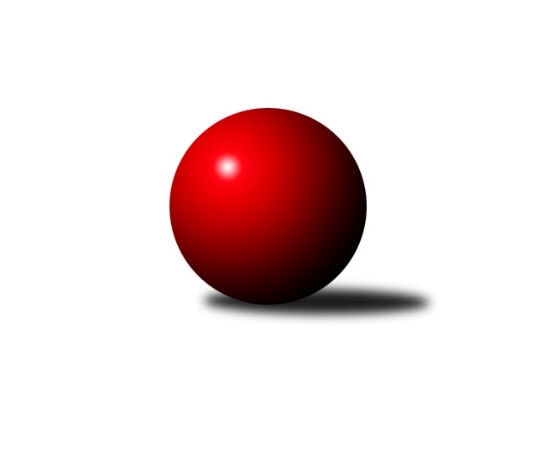 Č.4Ročník 2011/2012	15.8.2024 Krajský přebor OL 2011/2012Statistika 4. kolaTabulka družstev:		družstvo	záp	výh	rem	proh	skore	sety	průměr	body	plné	dorážka	chyby	1.	KK Lipník nad Bečvou ˝A˝	4	3	0	1	47 : 17 	(32.5 : 15.5)	2501	6	1727	775	32.3	2.	TJ Kovohutě Břidličná ˝A˝	4	3	0	1	38 : 26 	(23.0 : 25.0)	2439	6	1693	746	26.8	3.	KK PEPINO Bruntál	4	2	1	1	38 : 26 	(27.5 : 20.5)	2334	5	1639	695	41.5	4.	TJ Sokol Mohelnice	4	2	1	1	31 : 33 	(23.0 : 25.0)	2399	5	1688	711	52.5	5.	TJ Tatran Litovel	4	2	0	2	42 : 22 	(29.5 : 18.5)	2458	4	1731	727	39.5	6.	KKŽ Šternberk ˝A˝	4	2	0	2	36 : 28 	(22.5 : 25.5)	2456	4	1699	757	40	7.	Spartak Přerov ˝C˝	4	2	0	2	33 : 31 	(23.0 : 25.0)	2484	4	1723	761	43.8	8.	SK Olomouc Sigma MŽ	4	2	0	2	31 : 33 	(25.0 : 23.0)	2467	4	1679	789	37.8	9.	TJ Kovohutě Břidličná ˝B˝	4	2	0	2	26 : 38 	(24.5 : 23.5)	2408	4	1699	709	35.5	10.	KK Jiskra Rýmařov ˝B˝	4	1	0	3	24 : 40 	(21.5 : 26.5)	2357	2	1656	701	50.5	11.	SKK Jeseník ˝B˝	4	1	0	3	20 : 44 	(18.5 : 29.5)	2406	2	1691	715	43.5	12.	KK Zábřeh  ˝C˝	4	1	0	3	18 : 46 	(17.5 : 30.5)	2367	2	1676	692	57Tabulka doma:		družstvo	záp	výh	rem	proh	skore	sety	průměr	body	maximum	minimum	1.	TJ Tatran Litovel	2	2	0	0	30 : 2 	(19.5 : 4.5)	2533	4	2554	2512	2.	KK Lipník nad Bečvou ˝A˝	2	2	0	0	27 : 5 	(18.0 : 6.0)	2530	4	2531	2528	3.	KKŽ Šternberk ˝A˝	2	2	0	0	24 : 8 	(13.5 : 10.5)	2476	4	2490	2461	4.	SK Olomouc Sigma MŽ	2	2	0	0	22 : 10 	(16.0 : 8.0)	2513	4	2543	2483	5.	TJ Kovohutě Břidličná ˝A˝	3	2	0	1	26 : 22 	(18.0 : 18.0)	2418	4	2470	2353	6.	TJ Kovohutě Břidličná ˝B˝	3	2	0	1	24 : 24 	(20.0 : 16.0)	2469	4	2486	2452	7.	KK PEPINO Bruntál	2	1	1	0	20 : 12 	(12.5 : 11.5)	2243	3	2269	2217	8.	Spartak Přerov ˝C˝	2	1	0	1	17 : 15 	(14.0 : 10.0)	2537	2	2586	2488	9.	SKK Jeseník ˝B˝	2	1	0	1	16 : 16 	(11.5 : 12.5)	2484	2	2497	2471	10.	KK Zábřeh  ˝C˝	2	1	0	1	12 : 20 	(11.0 : 13.0)	2430	2	2493	2367	11.	KK Jiskra Rýmařov ˝B˝	1	0	0	1	4 : 12 	(6.0 : 6.0)	2362	0	2362	2362	12.	TJ Sokol Mohelnice	1	0	0	1	2 : 14 	(5.0 : 7.0)	2456	0	2456	2456Tabulka venku:		družstvo	záp	výh	rem	proh	skore	sety	průměr	body	maximum	minimum	1.	TJ Sokol Mohelnice	3	2	1	0	29 : 19 	(18.0 : 18.0)	2380	5	2512	2141	2.	TJ Kovohutě Břidličná ˝A˝	1	1	0	0	12 : 4 	(5.0 : 7.0)	2501	2	2501	2501	3.	KK Lipník nad Bečvou ˝A˝	2	1	0	1	20 : 12 	(14.5 : 9.5)	2487	2	2511	2463	4.	KK PEPINO Bruntál	2	1	0	1	18 : 14 	(15.0 : 9.0)	2425	2	2428	2421	5.	Spartak Přerov ˝C˝	2	1	0	1	16 : 16 	(9.0 : 15.0)	2457	2	2462	2452	6.	KK Jiskra Rýmařov ˝B˝	3	1	0	2	20 : 28 	(15.5 : 20.5)	2355	2	2542	2253	7.	KKŽ Šternberk ˝A˝	2	0	0	2	12 : 20 	(9.0 : 15.0)	2446	0	2485	2406	8.	TJ Tatran Litovel	2	0	0	2	12 : 20 	(10.0 : 14.0)	2421	0	2433	2408	9.	TJ Kovohutě Břidličná ˝B˝	1	0	0	1	2 : 14 	(4.5 : 7.5)	2347	0	2347	2347	10.	SK Olomouc Sigma MŽ	2	0	0	2	9 : 23 	(9.0 : 15.0)	2445	0	2445	2444	11.	KK Zábřeh  ˝C˝	2	0	0	2	6 : 26 	(6.5 : 17.5)	2336	0	2357	2314	12.	SKK Jeseník ˝B˝	2	0	0	2	4 : 28 	(7.0 : 17.0)	2368	0	2489	2246Tabulka podzimní části:		družstvo	záp	výh	rem	proh	skore	sety	průměr	body	doma	venku	1.	KK Lipník nad Bečvou ˝A˝	4	3	0	1	47 : 17 	(32.5 : 15.5)	2501	6 	2 	0 	0 	1 	0 	1	2.	TJ Kovohutě Břidličná ˝A˝	4	3	0	1	38 : 26 	(23.0 : 25.0)	2439	6 	2 	0 	1 	1 	0 	0	3.	KK PEPINO Bruntál	4	2	1	1	38 : 26 	(27.5 : 20.5)	2334	5 	1 	1 	0 	1 	0 	1	4.	TJ Sokol Mohelnice	4	2	1	1	31 : 33 	(23.0 : 25.0)	2399	5 	0 	0 	1 	2 	1 	0	5.	TJ Tatran Litovel	4	2	0	2	42 : 22 	(29.5 : 18.5)	2458	4 	2 	0 	0 	0 	0 	2	6.	KKŽ Šternberk ˝A˝	4	2	0	2	36 : 28 	(22.5 : 25.5)	2456	4 	2 	0 	0 	0 	0 	2	7.	Spartak Přerov ˝C˝	4	2	0	2	33 : 31 	(23.0 : 25.0)	2484	4 	1 	0 	1 	1 	0 	1	8.	SK Olomouc Sigma MŽ	4	2	0	2	31 : 33 	(25.0 : 23.0)	2467	4 	2 	0 	0 	0 	0 	2	9.	TJ Kovohutě Břidličná ˝B˝	4	2	0	2	26 : 38 	(24.5 : 23.5)	2408	4 	2 	0 	1 	0 	0 	1	10.	KK Jiskra Rýmařov ˝B˝	4	1	0	3	24 : 40 	(21.5 : 26.5)	2357	2 	0 	0 	1 	1 	0 	2	11.	SKK Jeseník ˝B˝	4	1	0	3	20 : 44 	(18.5 : 29.5)	2406	2 	1 	0 	1 	0 	0 	2	12.	KK Zábřeh  ˝C˝	4	1	0	3	18 : 46 	(17.5 : 30.5)	2367	2 	1 	0 	1 	0 	0 	2Tabulka jarní části:		družstvo	záp	výh	rem	proh	skore	sety	průměr	body	doma	venku	1.	KK Zábřeh  ˝C˝	0	0	0	0	0 : 0 	(0.0 : 0.0)	0	0 	0 	0 	0 	0 	0 	0 	2.	SKK Jeseník ˝B˝	0	0	0	0	0 : 0 	(0.0 : 0.0)	0	0 	0 	0 	0 	0 	0 	0 	3.	KK Lipník nad Bečvou ˝A˝	0	0	0	0	0 : 0 	(0.0 : 0.0)	0	0 	0 	0 	0 	0 	0 	0 	4.	KK Jiskra Rýmařov ˝B˝	0	0	0	0	0 : 0 	(0.0 : 0.0)	0	0 	0 	0 	0 	0 	0 	0 	5.	KK PEPINO Bruntál	0	0	0	0	0 : 0 	(0.0 : 0.0)	0	0 	0 	0 	0 	0 	0 	0 	6.	KKŽ Šternberk ˝A˝	0	0	0	0	0 : 0 	(0.0 : 0.0)	0	0 	0 	0 	0 	0 	0 	0 	7.	TJ Kovohutě Břidličná ˝A˝	0	0	0	0	0 : 0 	(0.0 : 0.0)	0	0 	0 	0 	0 	0 	0 	0 	8.	TJ Tatran Litovel	0	0	0	0	0 : 0 	(0.0 : 0.0)	0	0 	0 	0 	0 	0 	0 	0 	9.	TJ Sokol Mohelnice	0	0	0	0	0 : 0 	(0.0 : 0.0)	0	0 	0 	0 	0 	0 	0 	0 	10.	SK Olomouc Sigma MŽ	0	0	0	0	0 : 0 	(0.0 : 0.0)	0	0 	0 	0 	0 	0 	0 	0 	11.	TJ Kovohutě Břidličná ˝B˝	0	0	0	0	0 : 0 	(0.0 : 0.0)	0	0 	0 	0 	0 	0 	0 	0 	12.	Spartak Přerov ˝C˝	0	0	0	0	0 : 0 	(0.0 : 0.0)	0	0 	0 	0 	0 	0 	0 	0 Zisk bodů pro družstvo:		jméno hráče	družstvo	body	zápasy	v %	dílčí body	sety	v %	1.	Richard Štětka 	KK Lipník nad Bečvou ˝A˝ 	8	/	4	(100%)		/		(%)	2.	Tomáš Truxa 	TJ Tatran Litovel 	8	/	4	(100%)		/		(%)	3.	Jitka Szczyrbová 	KK Lipník nad Bečvou ˝A˝ 	8	/	4	(100%)		/		(%)	4.	Jaroslav Vidim 	TJ Tatran Litovel 	8	/	4	(100%)		/		(%)	5.	Čestmír Řepka 	TJ Kovohutě Břidličná ˝A˝ 	8	/	4	(100%)		/		(%)	6.	Zdeněk Fiury st. st.	TJ Kovohutě Břidličná ˝B˝ 	6	/	3	(100%)		/		(%)	7.	Michal Symerský 	Spartak Přerov ˝C˝ 	6	/	3	(100%)		/		(%)	8.	Jaroslav Horáček 	KK Jiskra Rýmařov ˝B˝ 	6	/	4	(75%)		/		(%)	9.	Miroslav Hyc 	SK Olomouc Sigma MŽ 	6	/	4	(75%)		/		(%)	10.	Zdeněk Šebesta 	TJ Sokol Mohelnice 	6	/	4	(75%)		/		(%)	11.	Zdeněk   Macháček st. 	KK Lipník nad Bečvou ˝A˝ 	6	/	4	(75%)		/		(%)	12.	Jiří Hradílek 	Spartak Přerov ˝C˝ 	6	/	4	(75%)		/		(%)	13.	Tomáš Janalík 	KK PEPINO Bruntál  	6	/	4	(75%)		/		(%)	14.	Břetislav Sobota 	SK Olomouc Sigma MŽ 	6	/	4	(75%)		/		(%)	15.	František Ocelák 	KK PEPINO Bruntál  	6	/	4	(75%)		/		(%)	16.	Petr Malíšek 	SK Olomouc Sigma MŽ 	6	/	4	(75%)		/		(%)	17.	Jindřich Gavenda 	KKŽ Šternberk ˝A˝ 	6	/	4	(75%)		/		(%)	18.	Dagmar Jílková 	TJ Sokol Mohelnice 	5	/	4	(63%)		/		(%)	19.	Rostislav Petřík 	Spartak Přerov ˝C˝ 	5	/	4	(63%)		/		(%)	20.	Stanislav Brosinger 	TJ Tatran Litovel 	4	/	2	(100%)		/		(%)	21.	Iveta Krejčová 	TJ Sokol Mohelnice 	4	/	2	(100%)		/		(%)	22.	Martin Mikeska 	KK Jiskra Rýmařov ˝B˝ 	4	/	3	(67%)		/		(%)	23.	Zdeněk Fiury ml. ml.	TJ Kovohutě Břidličná ˝B˝ 	4	/	3	(67%)		/		(%)	24.	Václav Gřešek 	KKŽ Šternberk ˝A˝ 	4	/	3	(67%)		/		(%)	25.	Rostislav  Cundrla 	SKK Jeseník ˝B˝ 	4	/	3	(67%)		/		(%)	26.	Pavel  Ďuriš ml. 	KKŽ Šternberk ˝A˝ 	4	/	3	(67%)		/		(%)	27.	Věra Urbášková 	KK Zábřeh  ˝C˝ 	4	/	3	(67%)		/		(%)	28.	Jiří Kohoutek 	Spartak Přerov ˝C˝ 	4	/	3	(67%)		/		(%)	29.	Miroslav Sigmund 	TJ Tatran Litovel 	4	/	3	(67%)		/		(%)	30.	Jiří Procházka 	TJ Kovohutě Břidličná ˝A˝ 	4	/	3	(67%)		/		(%)	31.	Lukáš Janalík 	KK PEPINO Bruntál  	4	/	4	(50%)		/		(%)	32.	Jan Doseděl 	TJ Kovohutě Břidličná ˝A˝ 	4	/	4	(50%)		/		(%)	33.	Vilém Zeiner 	KK Lipník nad Bečvou ˝A˝ 	4	/	4	(50%)		/		(%)	34.	Miloslav Krchov 	TJ Kovohutě Břidličná ˝B˝ 	4	/	4	(50%)		/		(%)	35.	Zdeněk Macháček ml 	KK Lipník nad Bečvou ˝A˝ 	4	/	4	(50%)		/		(%)	36.	Jiří Večeřa 	TJ Kovohutě Břidličná ˝A˝ 	4	/	4	(50%)		/		(%)	37.	Emil Pick 	KKŽ Šternberk ˝A˝ 	4	/	4	(50%)		/		(%)	38.	Tomáš Fiury 	TJ Kovohutě Břidličná ˝A˝ 	4	/	4	(50%)		/		(%)	39.	Josef Mikeska 	KK Jiskra Rýmařov ˝B˝ 	4	/	4	(50%)		/		(%)	40.	Martin Kaduk 	KK PEPINO Bruntál  	4	/	4	(50%)		/		(%)	41.	Eva Křapková 	SKK Jeseník ˝B˝ 	4	/	4	(50%)		/		(%)	42.	Václav Šubert 	KKŽ Šternberk ˝A˝ 	4	/	4	(50%)		/		(%)	43.	Rostislav Pelz 	KK Lipník nad Bečvou ˝A˝ 	3	/	3	(50%)		/		(%)	44.	Jiří Malíšek 	SK Olomouc Sigma MŽ 	3	/	4	(38%)		/		(%)	45.	Richard Janalík 	KK PEPINO Bruntál  	2	/	1	(100%)		/		(%)	46.	Zdeněk Krejčiřík 	KK Lipník nad Bečvou ˝A˝ 	2	/	1	(100%)		/		(%)	47.	Jiří Fiala 	TJ Tatran Litovel 	2	/	1	(100%)		/		(%)	48.	Zdenek Janoud 	SKK Jeseník ˝B˝ 	2	/	1	(100%)		/		(%)	49.	Pavel Pěruška 	TJ Tatran Litovel 	2	/	1	(100%)		/		(%)	50.	Jiří Vrba 	SKK Jeseník ˝B˝ 	2	/	1	(100%)		/		(%)	51.	Jakub Mokoš 	TJ Tatran Litovel 	2	/	1	(100%)		/		(%)	52.	Zdeněk Sobota 	TJ Sokol Mohelnice 	2	/	1	(100%)		/		(%)	53.	Petr Pick 	KKŽ Šternberk ˝A˝ 	2	/	2	(50%)		/		(%)	54.	Václav Pumprla 	Spartak Přerov ˝C˝ 	2	/	2	(50%)		/		(%)	55.	David Hampl 	KK Jiskra Rýmařov ˝B˝ 	2	/	2	(50%)		/		(%)	56.	Pavel Smejkal 	KKŽ Šternberk ˝A˝ 	2	/	2	(50%)		/		(%)	57.	Petr Otáhal 	TJ Kovohutě Břidličná ˝B˝ 	2	/	2	(50%)		/		(%)	58.	Zdeněk Vojáček 	KKŽ Šternberk ˝A˝ 	2	/	2	(50%)		/		(%)	59.	Hana Ollingerová 	KK Zábřeh  ˝C˝ 	2	/	3	(33%)		/		(%)	60.	Josef Novotný 	KK PEPINO Bruntál  	2	/	3	(33%)		/		(%)	61.	Zdeněk Hudec 	KK PEPINO Bruntál  	2	/	3	(33%)		/		(%)	62.	Jan Kolář 	KK Zábřeh  ˝C˝ 	2	/	3	(33%)		/		(%)	63.	František Baslar 	SK Olomouc Sigma MŽ 	2	/	3	(33%)		/		(%)	64.	Jiří Srovnal 	KK Zábřeh  ˝C˝ 	2	/	3	(33%)		/		(%)	65.	Zdeněk Chmela st. st.	TJ Kovohutě Břidličná ˝B˝ 	2	/	3	(33%)		/		(%)	66.	Jaroslav Pěcha 	Spartak Přerov ˝C˝ 	2	/	3	(33%)		/		(%)	67.	Petr Chlachula 	KK Jiskra Rýmařov ˝B˝ 	2	/	3	(33%)		/		(%)	68.	Ludvík Vymazal 	TJ Tatran Litovel 	2	/	3	(33%)		/		(%)	69.	Alena Vrbová 	SKK Jeseník ˝B˝ 	2	/	3	(33%)		/		(%)	70.	Petr Polášek 	TJ Sokol Mohelnice 	2	/	3	(33%)		/		(%)	71.	Jaromíra Smejkalová 	SKK Jeseník ˝B˝ 	2	/	4	(25%)		/		(%)	72.	Tomáš Potácel 	TJ Sokol Mohelnice 	2	/	4	(25%)		/		(%)	73.	Leoš Řepka 	TJ Kovohutě Břidličná ˝A˝ 	2	/	4	(25%)		/		(%)	74.	Jaroslav Jílek 	TJ Sokol Mohelnice 	2	/	4	(25%)		/		(%)	75.	Jiří Karafiát 	KK Zábřeh  ˝C˝ 	2	/	4	(25%)		/		(%)	76.	Josef Matušek 	KK Jiskra Rýmařov ˝B˝ 	2	/	4	(25%)		/		(%)	77.	Jan Körner 	KK Zábřeh  ˝C˝ 	2	/	4	(25%)		/		(%)	78.	Jaroslav Ďulík 	TJ Tatran Litovel 	0	/	1	(0%)		/		(%)	79.	Ota Pidima 	TJ Kovohutě Břidličná ˝A˝ 	0	/	1	(0%)		/		(%)	80.	Jiří Polášek 	KK Jiskra Rýmařov ˝B˝ 	0	/	1	(0%)		/		(%)	81.	Anna Drlíková 	TJ Sokol Mohelnice 	0	/	1	(0%)		/		(%)	82.	Radomila Janoudová 	SKK Jeseník ˝B˝ 	0	/	1	(0%)		/		(%)	83.	Jan Lenhart 	Spartak Přerov ˝C˝ 	0	/	1	(0%)		/		(%)	84.	Josef Šilbert 	SK Olomouc Sigma MŽ 	0	/	1	(0%)		/		(%)	85.	Pavel Dvořák 	KK PEPINO Bruntál  	0	/	1	(0%)		/		(%)	86.	Marek Hampl 	KK Jiskra Rýmařov ˝B˝ 	0	/	1	(0%)		/		(%)	87.	Jakub Smejkal 	SKK Jeseník ˝B˝ 	0	/	1	(0%)		/		(%)	88.	Jaromír Janošec 	TJ Tatran Litovel 	0	/	1	(0%)		/		(%)	89.	Ludovít Kumi 	TJ Sokol Mohelnice 	0	/	1	(0%)		/		(%)	90.	Karel Zvěřina 	SK Olomouc Sigma MŽ 	0	/	1	(0%)		/		(%)	91.	Antonín Guman 	KK Zábřeh  ˝C˝ 	0	/	1	(0%)		/		(%)	92.	Michal Juráš 	SKK Jeseník ˝B˝ 	0	/	1	(0%)		/		(%)	93.	Luboš Brouček 	SKK Jeseník ˝B˝ 	0	/	1	(0%)		/		(%)	94.	Vladimír Štrbík 	TJ Kovohutě Břidličná ˝B˝ 	0	/	2	(0%)		/		(%)	95.	Miloslav  Compel 	KK Zábřeh  ˝C˝ 	0	/	2	(0%)		/		(%)	96.	David Janušík 	Spartak Přerov ˝C˝ 	0	/	2	(0%)		/		(%)	97.	Pavel Jüngling 	SK Olomouc Sigma MŽ 	0	/	3	(0%)		/		(%)	98.	Zdeněk Chmela ml.	TJ Kovohutě Břidličná ˝B˝ 	0	/	3	(0%)		/		(%)	99.	Josef Veselý 	TJ Kovohutě Břidličná ˝B˝ 	0	/	4	(0%)		/		(%)	100.	Jana Fousková 	SKK Jeseník ˝B˝ 	0	/	4	(0%)		/		(%)Průměry na kuželnách:		kuželna	průměr	plné	dorážka	chyby	výkon na hráče	1.	TJ Spartak Přerov, 1-6	2518	1764	754	46.8	(419.8)	2.	TJ MEZ Mohelnice, 1-2	2499	1762	737	47.0	(416.5)	3.	SKK Jeseník, 1-4	2479	1727	752	35.5	(413.2)	4.	SK Sigma MŽ Olomouc, 1-2	2474	1705	768	37.8	(412.3)	5.	KK Zábřeh, 1-4	2464	1701	762	46.5	(410.7)	6.	KK Lipník nad Bečvou, 1-2	2443	1685	758	41.8	(407.3)	7.	KKŽ Šternberk, 1-2	2435	1709	726	42.3	(406.0)	8.	TJ Kovohutě Břidličná, 1-2	2433	1691	741	33.5	(405.6)	9.	KK Jiskra Rýmařov, 1-4	2407	1663	744	40.5	(401.2)	10.	TJ Tatran Litovel (stará), 1-2	2406	1699	707	54.5	(401.1)	11.	KK Pepino Bruntál, 1-2	2220	1569	650	51.3	(370.0)Nejlepší výkony na kuželnách:TJ Spartak Přerov, 1-6Spartak Přerov ˝C˝	2586	3. kolo	Jiří Kohoutek 	Spartak Přerov ˝C˝	464	3. koloTJ Sokol Mohelnice	2512	1. kolo	Zdenek Janoud 	SKK Jeseník ˝B˝	459	3. koloSKK Jeseník ˝B˝	2489	3. kolo	Rostislav  Cundrla 	SKK Jeseník ˝B˝	458	3. koloSpartak Přerov ˝C˝	2488	1. kolo	Rostislav Petřík 	Spartak Přerov ˝C˝	456	3. kolo		. kolo	Zdeněk Šebesta 	TJ Sokol Mohelnice	449	1. kolo		. kolo	Jiří Hradílek 	Spartak Přerov ˝C˝	442	3. kolo		. kolo	David Janušík 	Spartak Přerov ˝C˝	433	3. kolo		. kolo	Jaroslav Jílek 	TJ Sokol Mohelnice	428	1. kolo		. kolo	Michal Symerský 	Spartak Přerov ˝C˝	428	3. kolo		. kolo	Jiří Kohoutek 	Spartak Přerov ˝C˝	425	1. koloTJ MEZ Mohelnice, 1-2KK Jiskra Rýmařov ˝B˝	2542	3. kolo	Zdeněk Šebesta 	TJ Sokol Mohelnice	439	3. koloTJ Sokol Mohelnice	2456	3. kolo	David Hampl 	KK Jiskra Rýmařov ˝B˝	435	3. kolo		. kolo	Josef Mikeska 	KK Jiskra Rýmařov ˝B˝	435	3. kolo		. kolo	Tomáš Potácel 	TJ Sokol Mohelnice	434	3. kolo		. kolo	Martin Mikeska 	KK Jiskra Rýmařov ˝B˝	431	3. kolo		. kolo	Dagmar Jílková 	TJ Sokol Mohelnice	428	3. kolo		. kolo	Petr Chlachula 	KK Jiskra Rýmařov ˝B˝	417	3. kolo		. kolo	Jaroslav Horáček 	KK Jiskra Rýmařov ˝B˝	417	3. kolo		. kolo	Jaroslav Jílek 	TJ Sokol Mohelnice	411	3. kolo		. kolo	Josef Matušek 	KK Jiskra Rýmařov ˝B˝	407	3. koloSKK Jeseník, 1-4SKK Jeseník ˝B˝	2497	2. kolo	Rostislav  Cundrla 	SKK Jeseník ˝B˝	470	2. koloTJ Sokol Mohelnice	2486	4. kolo	Rostislav  Cundrla 	SKK Jeseník ˝B˝	447	4. koloSKK Jeseník ˝B˝	2471	4. kolo	Jaromíra Smejkalová 	SKK Jeseník ˝B˝	441	2. koloKK Lipník nad Bečvou ˝A˝	2463	2. kolo	Zdeněk   Macháček st. 	KK Lipník nad Bečvou ˝A˝	441	2. kolo		. kolo	Jitka Szczyrbová 	KK Lipník nad Bečvou ˝A˝	437	2. kolo		. kolo	Jana Fousková 	SKK Jeseník ˝B˝	432	2. kolo		. kolo	Iveta Krejčová 	TJ Sokol Mohelnice	431	4. kolo		. kolo	Tomáš Potácel 	TJ Sokol Mohelnice	428	4. kolo		. kolo	Jakub Smejkal 	SKK Jeseník ˝B˝	420	4. kolo		. kolo	Dagmar Jílková 	TJ Sokol Mohelnice	419	4. koloSK Sigma MŽ Olomouc, 1-2SK Olomouc Sigma MŽ	2543	4. kolo	Petr Malíšek 	SK Olomouc Sigma MŽ	478	4. koloSK Olomouc Sigma MŽ	2483	2. kolo	Jiří Malíšek 	SK Olomouc Sigma MŽ	454	2. koloSpartak Přerov ˝C˝	2462	4. kolo	Břetislav Sobota 	SK Olomouc Sigma MŽ	444	4. koloTJ Tatran Litovel	2408	2. kolo	Jiří Hradílek 	Spartak Přerov ˝C˝	437	4. kolo		. kolo	Miroslav Hyc 	SK Olomouc Sigma MŽ	437	4. kolo		. kolo	Václav Pumprla 	Spartak Přerov ˝C˝	435	4. kolo		. kolo	Jaroslav Vidim 	TJ Tatran Litovel	430	2. kolo		. kolo	Miroslav Hyc 	SK Olomouc Sigma MŽ	427	2. kolo		. kolo	Michal Symerský 	Spartak Přerov ˝C˝	422	4. kolo		. kolo	Rostislav Petřík 	Spartak Přerov ˝C˝	421	4. koloKK Zábřeh, 1-4KK Lipník nad Bečvou ˝A˝	2511	4. kolo	Richard Štětka 	KK Lipník nad Bečvou ˝A˝	448	4. koloKK Zábřeh  ˝C˝	2493	2. kolo	Jindřich Gavenda 	KKŽ Šternberk ˝A˝	447	2. koloKKŽ Šternberk ˝A˝	2485	2. kolo	Jiří Srovnal 	KK Zábřeh  ˝C˝	439	2. koloKK Zábřeh  ˝C˝	2367	4. kolo	Václav Šubert 	KKŽ Šternberk ˝A˝	429	2. kolo		. kolo	Jiří Karafiát 	KK Zábřeh  ˝C˝	424	2. kolo		. kolo	Jan Körner 	KK Zábřeh  ˝C˝	423	2. kolo		. kolo	Zdeněk   Macháček st. 	KK Lipník nad Bečvou ˝A˝	423	4. kolo		. kolo	Vilém Zeiner 	KK Lipník nad Bečvou ˝A˝	422	4. kolo		. kolo	Jitka Szczyrbová 	KK Lipník nad Bečvou ˝A˝	419	4. kolo		. kolo	Jiří Karafiát 	KK Zábřeh  ˝C˝	418	4. koloKK Lipník nad Bečvou, 1-2KK Lipník nad Bečvou ˝A˝	2531	3. kolo	Richard Štětka 	KK Lipník nad Bečvou ˝A˝	461	3. koloKK Lipník nad Bečvou ˝A˝	2528	1. kolo	Jitka Szczyrbová 	KK Lipník nad Bečvou ˝A˝	459	3. koloSK Olomouc Sigma MŽ	2444	3. kolo	František Baslar 	SK Olomouc Sigma MŽ	448	3. koloKK Jiskra Rýmařov ˝B˝	2271	1. kolo	Zdeněk   Macháček st. 	KK Lipník nad Bečvou ˝A˝	446	3. kolo		. kolo	Zdeněk   Macháček st. 	KK Lipník nad Bečvou ˝A˝	441	1. kolo		. kolo	Jitka Szczyrbová 	KK Lipník nad Bečvou ˝A˝	437	1. kolo		. kolo	Richard Štětka 	KK Lipník nad Bečvou ˝A˝	435	1. kolo		. kolo	Zdeněk Krejčiřík 	KK Lipník nad Bečvou ˝A˝	433	1. kolo		. kolo	Jaroslav Horáček 	KK Jiskra Rýmařov ˝B˝	420	1. kolo		. kolo	Břetislav Sobota 	SK Olomouc Sigma MŽ	412	3. koloKKŽ Šternberk, 1-2KKŽ Šternberk ˝A˝	2490	1. kolo	Pavel  Ďuriš ml. 	KKŽ Šternberk ˝A˝	456	3. koloKKŽ Šternberk ˝A˝	2461	3. kolo	Břetislav Sobota 	SK Olomouc Sigma MŽ	444	1. koloSK Olomouc Sigma MŽ	2445	1. kolo	Emil Pick 	KKŽ Šternberk ˝A˝	442	1. koloTJ Kovohutě Břidličná ˝B˝	2347	3. kolo	Pavel  Ďuriš ml. 	KKŽ Šternberk ˝A˝	433	1. kolo		. kolo	Jindřich Gavenda 	KKŽ Šternberk ˝A˝	423	3. kolo		. kolo	Miroslav Hyc 	SK Olomouc Sigma MŽ	419	1. kolo		. kolo	Josef Šilbert 	SK Olomouc Sigma MŽ	417	1. kolo		. kolo	Emil Pick 	KKŽ Šternberk ˝A˝	417	3. kolo		. kolo	Václav Gřešek 	KKŽ Šternberk ˝A˝	412	3. kolo		. kolo	Václav Gřešek 	KKŽ Šternberk ˝A˝	409	1. koloTJ Kovohutě Břidličná, 1-2TJ Kovohutě Břidličná ˝A˝	2501	2. kolo	Jindřich Gavenda 	KKŽ Šternberk ˝A˝	447	4. koloTJ Kovohutě Břidličná ˝B˝	2486	2. kolo	Čestmír Řepka 	TJ Kovohutě Břidličná ˝A˝	438	4. koloTJ Kovohutě Břidličná ˝A˝	2470	1. kolo	Leoš Řepka 	TJ Kovohutě Břidličná ˝A˝	437	1. koloTJ Kovohutě Břidličná ˝B˝	2469	4. kolo	Jan Doseděl 	TJ Kovohutě Břidličná ˝A˝	431	2. koloTJ Kovohutě Břidličná ˝B˝	2452	1. kolo	Petr Pick 	KKŽ Šternberk ˝A˝	428	4. koloTJ Tatran Litovel	2433	4. kolo	Čestmír Řepka 	TJ Kovohutě Břidličná ˝A˝	428	2. koloTJ Kovohutě Břidličná ˝A˝	2430	4. kolo	Miloslav Krchov 	TJ Kovohutě Břidličná ˝B˝	427	2. koloKK PEPINO Bruntál 	2428	1. kolo	Zdeněk Fiury st. st.	TJ Kovohutě Břidličná ˝B˝	426	1. koloKK PEPINO Bruntál 	2421	3. kolo	Lukáš Janalík 	KK PEPINO Bruntál 	426	1. koloKKŽ Šternberk ˝A˝	2406	4. kolo	Jaroslav Vidim 	TJ Tatran Litovel	425	4. koloKK Jiskra Rýmařov, 1-4Spartak Přerov ˝C˝	2452	2. kolo	Jaroslav Pěcha 	Spartak Přerov ˝C˝	426	2. koloKK Jiskra Rýmařov ˝B˝	2362	2. kolo	Michal Symerský 	Spartak Přerov ˝C˝	422	2. kolo		. kolo	Petr Chlachula 	KK Jiskra Rýmařov ˝B˝	417	2. kolo		. kolo	Josef Matušek 	KK Jiskra Rýmařov ˝B˝	413	2. kolo		. kolo	Jiří Hradílek 	Spartak Přerov ˝C˝	412	2. kolo		. kolo	Jaroslav Horáček 	KK Jiskra Rýmařov ˝B˝	409	2. kolo		. kolo	Rostislav Petřík 	Spartak Přerov ˝C˝	405	2. kolo		. kolo	David Janušík 	Spartak Přerov ˝C˝	398	2. kolo		. kolo	Josef Mikeska 	KK Jiskra Rýmařov ˝B˝	394	2. kolo		. kolo	Jiří Kohoutek 	Spartak Přerov ˝C˝	389	2. koloTJ Tatran Litovel (stará), 1-2TJ Tatran Litovel	2554	3. kolo	Stanislav Brosinger 	TJ Tatran Litovel	464	1. koloTJ Tatran Litovel	2512	1. kolo	Stanislav Brosinger 	TJ Tatran Litovel	448	3. koloKK Zábřeh  ˝C˝	2314	3. kolo	Pavel Pěruška 	TJ Tatran Litovel	441	3. koloSKK Jeseník ˝B˝	2246	1. kolo	Jaroslav Vidim 	TJ Tatran Litovel	429	1. kolo		. kolo	Tomáš Truxa 	TJ Tatran Litovel	429	3. kolo		. kolo	Miroslav Sigmund 	TJ Tatran Litovel	419	3. kolo		. kolo	Jan Körner 	KK Zábřeh  ˝C˝	416	3. kolo		. kolo	Jaroslav Vidim 	TJ Tatran Litovel	414	3. kolo		. kolo	Ludvík Vymazal 	TJ Tatran Litovel	413	1. kolo		. kolo	Jakub Mokoš 	TJ Tatran Litovel	412	1. koloKK Pepino Bruntál, 1-2KK PEPINO Bruntál 	2269	4. kolo	Martin Mikeska 	KK Jiskra Rýmařov ˝B˝	420	4. koloKK Jiskra Rýmařov ˝B˝	2253	4. kolo	Dagmar Jílková 	TJ Sokol Mohelnice	410	2. koloKK PEPINO Bruntál 	2217	2. kolo	Tomáš Janalík 	KK PEPINO Bruntál 	407	2. koloTJ Sokol Mohelnice	2141	2. kolo	Tomáš Janalík 	KK PEPINO Bruntál 	405	4. kolo		. kolo	Martin Kaduk 	KK PEPINO Bruntál 	396	4. kolo		. kolo	Josef Novotný 	KK PEPINO Bruntál 	395	2. kolo		. kolo	Zdeněk Šebesta 	TJ Sokol Mohelnice	394	2. kolo		. kolo	David Hampl 	KK Jiskra Rýmařov ˝B˝	391	4. kolo		. kolo	Josef Mikeska 	KK Jiskra Rýmařov ˝B˝	391	4. kolo		. kolo	Zdeněk Hudec 	KK PEPINO Bruntál 	380	4. koloČetnost výsledků:	8.0 : 8.0	1x	6.0 : 10.0	1x	5.0 : 11.0	1x	4.0 : 12.0	3x	2.0 : 14.0	2x	16.0 : 0.0	1x	14.0 : 2.0	3x	13.0 : 3.0	1x	12.0 : 4.0	4x	10.0 : 6.0	7x